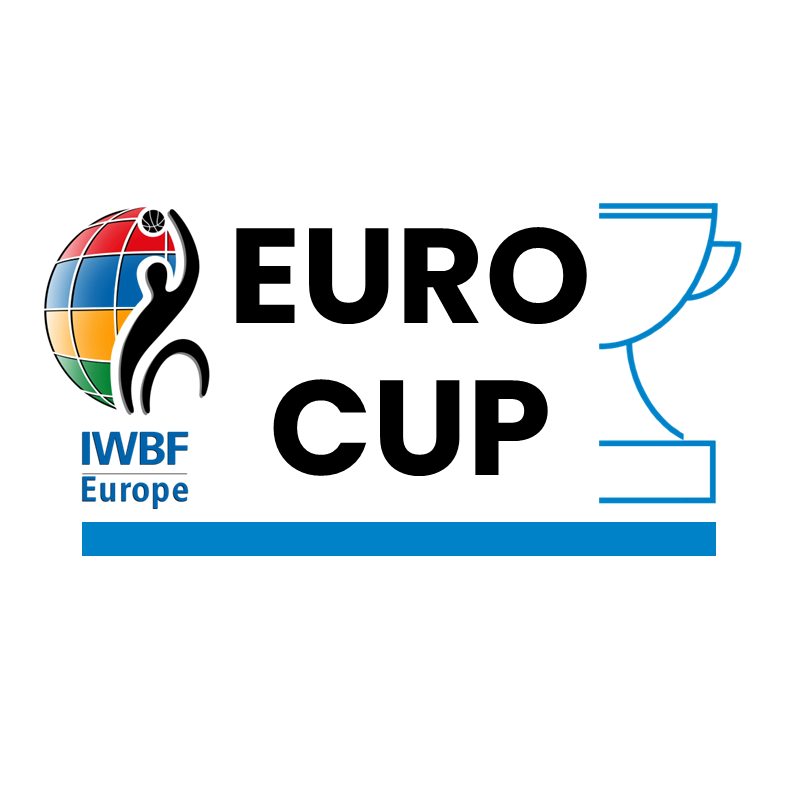 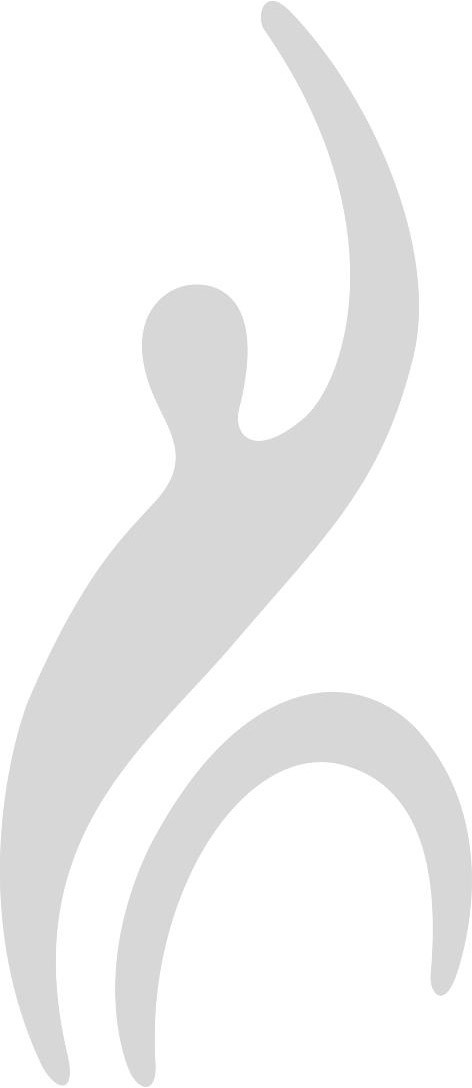 IWBF ENTRY FORMEUROCUP 2024Competition datesChampions Cup Group Stage Rounds: 	Thursday 1st – Sunday 4th February 2024**NEW** EuroCup 1 Group Stage		Thursday 1st – Sunday 4th February 2024Champions Cup Quarter Finals		Thursday 7th – Sunday 10th March 2024EuroCup 2 & 3 Group Stages 		Thursday 7th – Sunday 10th March 2024EuroCup 1, 2 and 3 Finals: 			Thursday 25th – Sunday 28th April 2024Champions Cup Final 4: 			Thursday 2nd – Sunday 5th May 2024EuroCup Entry FormEvery Club entering EuroCup must compete this form. If the Club would like to bid to host a round of EuroCup 2024 a separate form “BID DOCUMENT – HOST OF EUROCUP 2024” must be completed also.Return form to competitions@iwbf-europe.org no later than 31st July 2023This form must be completed by a person who has authority to act on behalf of the ClubThis form must be completed by a person who has authority to act on behalf of the ClubThis form must be completed by a person who has authority to act on behalf of the ClubThis form must be completed by a person who has authority to act on behalf of the ClubThis form must be completed by a person who has authority to act on behalf of the ClubName of CLUBIWBF Europe Team Code (xxx-xx) (new club put NEW-00)Name of Club Chairperson / PresidentNAME & CONTACT OF RESPONSIBLE PERSONNAME & CONTACT OF RESPONSIBLE PERSONNAME & CONTACT OF RESPONSIBLE PERSONNAME & CONTACT OF RESPONSIBLE PERSONNAME & CONTACT OF RESPONSIBLE PERSONName of Club Contact Person:Mobile / Cell Phone Number:(Include international dialling code)Contact possible by:WhatsAppViberEmail Address:Club InformationClub InformationClub InformationClub InformationClub InformationPost Address of Club:Club Website:Club Email:Club Facebook:Club Twitter: Club Instagram:Conditions of EntryConditions of EntryConditions of EntryConditions of EntryConditions of EntryThe Club accepts and agrees to participate in accordance with the EuroCup Competition Regulations set out in the “Manual of Regulations for the Conduct of Wheelchair Basketball Competitions in Europe” (Version: September 2019 or later version if published)In the event of cancellation of any round of EuroCup in which the Club is to participate, the Club agrees to pay an equal share of any costs for accommodation, local transport, game venue hire and food provision that are incurred but cannot be recovered by the LOC.The Club accepts and agrees to participate in accordance with the EuroCup Competition Regulations set out in the “Manual of Regulations for the Conduct of Wheelchair Basketball Competitions in Europe” (Version: September 2019 or later version if published)In the event of cancellation of any round of EuroCup in which the Club is to participate, the Club agrees to pay an equal share of any costs for accommodation, local transport, game venue hire and food provision that are incurred but cannot be recovered by the LOC.The Club accepts and agrees to participate in accordance with the EuroCup Competition Regulations set out in the “Manual of Regulations for the Conduct of Wheelchair Basketball Competitions in Europe” (Version: September 2019 or later version if published)In the event of cancellation of any round of EuroCup in which the Club is to participate, the Club agrees to pay an equal share of any costs for accommodation, local transport, game venue hire and food provision that are incurred but cannot be recovered by the LOC.The Club accepts and agrees to participate in accordance with the EuroCup Competition Regulations set out in the “Manual of Regulations for the Conduct of Wheelchair Basketball Competitions in Europe” (Version: September 2019 or later version if published)In the event of cancellation of any round of EuroCup in which the Club is to participate, the Club agrees to pay an equal share of any costs for accommodation, local transport, game venue hire and food provision that are incurred but cannot be recovered by the LOC.The Club accepts and agrees to participate in accordance with the EuroCup Competition Regulations set out in the “Manual of Regulations for the Conduct of Wheelchair Basketball Competitions in Europe” (Version: September 2019 or later version if published)In the event of cancellation of any round of EuroCup in which the Club is to participate, the Club agrees to pay an equal share of any costs for accommodation, local transport, game venue hire and food provision that are incurred but cannot be recovered by the LOC.Declaration – Authorised PersonDeclaration – Authorised PersonDeclaration – Authorised PersonDeclaration – Authorised PersonDeclaration – Authorised PersonName of Authorised PersonEmail AddressPosition in Club